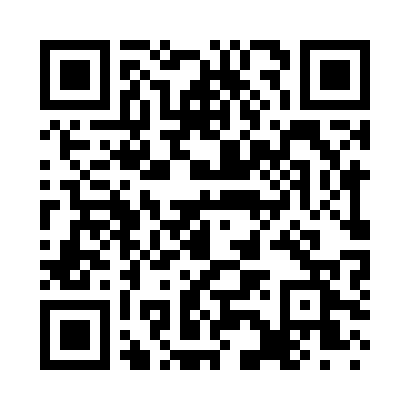 Prayer times for Sooaluste, EstoniaWed 1 May 2024 - Fri 31 May 2024High Latitude Method: Angle Based RulePrayer Calculation Method: Muslim World LeagueAsar Calculation Method: HanafiPrayer times provided by https://www.salahtimes.comDateDayFajrSunriseDhuhrAsrMaghribIsha1Wed2:565:231:186:349:1411:322Thu2:555:211:186:359:1611:333Fri2:545:181:186:379:1811:344Sat2:535:151:186:389:2111:355Sun2:525:131:176:399:2311:366Mon2:515:111:176:419:2511:377Tue2:505:081:176:429:2811:388Wed2:495:061:176:439:3011:399Thu2:485:031:176:459:3211:4010Fri2:475:011:176:469:3511:4111Sat2:464:591:176:479:3711:4212Sun2:454:561:176:489:3911:4313Mon2:444:541:176:509:4111:4414Tue2:434:521:176:519:4411:4515Wed2:424:501:176:529:4611:4616Thu2:424:481:176:539:4811:4717Fri2:414:451:176:549:5011:4818Sat2:404:431:176:569:5211:4919Sun2:394:411:176:579:5411:5020Mon2:384:391:176:589:5611:5121Tue2:384:371:176:599:5811:5122Wed2:374:361:187:0010:0011:5223Thu2:364:341:187:0110:0211:5324Fri2:364:321:187:0210:0411:5425Sat2:354:301:187:0310:0611:5526Sun2:344:291:187:0410:0811:5627Mon2:344:271:187:0510:1011:5728Tue2:334:251:187:0610:1211:5829Wed2:334:241:187:0710:1411:5830Thu2:324:221:187:0810:1511:5931Fri2:324:211:197:0910:1712:00